Carlsbad Fire Department Request for Incident Report(PLEASE PRINT)Today’s Date:  	Requestor’s Name:	_Mailing Address:  	City, State, ZIP:	_Phone #: _____________________ 	Email: ________________________________Please send me the report for an incident(s)that occurred as follows: Incident Date(s):  	Approximate Time(s):  	Incident Location(s):  	Type of Incident (i.e. house fire, traffic accident, etc.)   	Please find my records fee of $10.00	check OR	cash enclosed.MAIL THIS FORM ALONG WITH YOUR PAYMENT TO: our address belowIMPORTANT: Payment is required before your request can be processed. We will mail the report when ready for release.Please note: Allow10-14 days for processing.Carlsbad Fire Department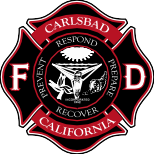 Fire Administration 2560 Orion Way  Carlsbad, CA 92010  442-339-2141  www.carlsbadca.gov